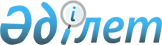 О внесении изменений в решение Кокшетауского городского маслихата от 23 декабря 2009 года № С-31/6 "О городском бюджете на 2010-2012 годы"
					
			Утративший силу
			
			
		
					Решение Кокшетауского городского маслихата Акмолинской области от 13 декабря 2010 года № С-41/5. Зарегистрировано Управлением юстиции города Кокшетау Акмолинской области 15 декабря 2010 года № 1-1-133. Утратило силу - решением Кокшетауского городского маслихата Акмолинской области от 11 марта 2011 года № С-44/15

      Сноска. Утратило силу - решением Кокшетауского городского маслихата Акмолинской области от 11.03.2011 № С-44/15

      В соответствии с подпунктом 4) пункта 2 статьи 106 Бюджетного Кодекса Республики Казахстан от 4 декабря 2008 года и подпунктом 1) пункта 1 статьи 6 Закона Республики Казахстан от 23 января 2001 года «О местном государственном управлении и самоуправлении в Республике Казахстан», Кокшетауский городской маслихат РЕШИЛ:



      1. Внести в решение Кокшетауского городского маслихата «О городском бюджете на 2010-2012 годы» от 23 декабря 2009 года № С-31/6 (зарегистрировано в Реестре государственной регистрации нормативных правовых актов за № 1-1-115, опубликовано 21 января 2010 года в газете «Кокшетау» и 21 января 2010 года в газете «Степной маяк») следующие изменения:

      в подпункте 1) пункта 1:

      цифры «11 277 495» заменить цифрами «11 278 193»;

      цифры «5 743 261» заменить цифрами «5 743 959»;

      в подпункте 2) пункта 1:

      цифры «11 454 889,9» заменить цифрами «11 455 587,9»;

      в пункте 6:

      цифры «75 835,5» заменить цифрами «76 533,5»;

      цифры «61 452,6» заменить цифрами «62 150,6»;

      приложение 1 к решению Кокшетауского городского маслихата «О городском бюджете на 2010 - 2012 годы» от 23 декабря 2009 года № С-31/6 (зарегистрировано в Реестре государственной регистрации нормативных правовых актов за № 1-1-115, опубликовано 21 января 2010 года в газете «Кокшетау» и 21 января 2010 года в газете «Степной маяк»), изложить в новой редакции согласно приложению к настоящему решению.



      2. Настоящее решение вступает в силу со дня государственной регистрации в Управлении юстиции города Кокшетау и вводится в действие с 1 января 2010 года.      Председатель сессии

      Кокшетауского городского

      маслихата четвертого созыва                Б.Бегалин      Секретарь

      Кокшетауского городского

      маслихата четвертого созыва                К.Мустафина      «СОГЛАСОВАНО»:      Аким

      города Кокшетау                            М.Батырханов      Начальник отдела финансов

      города Кокшетау                            О.Идрисов      Начальник отдела экономики и

      бюджетного планирования

      города Кокшетау                            А.Омарова

Приложение

к решению Кокшетауского городского маслихата

от 10 декабря 2010 года № С-41/5

Приложение 1

к решению Кокшетауского городского маслихата

от 23 декабря 2009 года № С-31/6

"О городском бюджете на 2010-2012 годы" Городской бюджет на 2010 год
					© 2012. РГП на ПХВ «Институт законодательства и правовой информации Республики Казахстан» Министерства юстиции Республики Казахстан
				КатегорияКлассПодклассНаименованиеСумма тыс.тенгеI. Доходы11278193,01Налоговые поступления4684617,011Подоходный налог347198,02Индивидуальный подоходный налог347198,013Социальный налог2027790,01Социальный налог2027790,014Hалоги на собственность723571,01Hалоги на имущество331957,03Земельный налог90762,04Hалог на транспортные средства300691,05Единый земельный налог161,015Внутренние налоги на товары, работы и услуги1431733,02Акцизы1298317,03Поступления за использование природных и других ресурсов34500,04Сборы за ведение предпринимательской и профессиональной деятельности72916,05Налог на игорный бизнес26000,018Обязательные платежи, взимаемые за совершение юридически значимых действий и (или) выдачу документов уполномоченными на то государственными органами или должностными лицами154325,01Государственная пошлина154325,02Неналоговые поступления158902,021Доходы от государственной собственности10427,01Поступления части чистого дохода государственных предприятий222,05Доходы от аренды имущества, находящегося в государственной собственности10205,022Поступления от реализации товаров (работ, услуг) государственными учреждениями, финансируемыми из государственного бюджета1117,01Поступления от реализации товаров (работ, услуг) государственными учреждениями, финансируемыми из государственного бюджета1117,024Штрафы, пени, санкции, взыскания, налагаемые государственными учреждениями, финансируемыми из государственного бюджета, а также содержащимися и финансируемыми из бюджета (сметы расходов) Национального Банка Республики Казахстан141008,01Штрафы, пени, санкции, взыскания, налагаемые государственными учреждениями, финансируемыми из государственного бюджета, а также содержащимися и финансируемыми из бюджета (сметы расходов) Национального Банка Республики Казахстан, за исключением поступлений от организаций нефтяного сектора141008,026Прочие неналоговые поступления6350,01Прочие неналоговые поступления6350,03Поступления от продажи основного капитала690715,01Продажа государственного имущества, закрепленного за государственными учреждениями377231,01Продажа государственного имущества, закрепленного за государственными учреждениями377231,03Продажа земли и нематериальных активов313484,01Продажа земли313484,04Поступления трансфертов5743959,02Трансферты из вышестоящих органов государственного управления5743959,02Трансферты из областного бюджета5743959,0Функциональная группаАдминистратор бюджетных программПрограммаНаименованиеСумма

тысяч тенге12345II. Затраты11455587,91Государственные услуги общего характера159849,1112Аппарат маслихата района (города областного значения)12487,01Услуги по обеспечению деятельности маслихата района (города областного значения)12309,04Материально-

техническое оснащение государственных органов178,0122Аппарат акима района (города областного значения)70337,81Услуги по обеспечению деятельности акима района ( города областного значения)69937,84Материально-

техническое оснащение государственных органов400,0123Аппарат акима района в городе, города районного значения, поселка, аула (села), аульного (сельского) округа16585,41Услуги по обеспечению деятельности акима района в городе, города районного значения, поселка, аула (села), аульного (сельского) округа16395,423Материально-

техническое оснащение государственных органов190,0452Отдел финансов района (города областного значения)43598,61Услуги по реализации государственной политики в области исполнения бюджета района (города областного значения) и управления коммунальной собственностью района (города областного значения)24058,62Создание информационных систем182,83Проведение оценки имущества в целях налогообложения2738,74Организация работы по выдаче разовых талонов и обеспечение полноты сбора сумм от реализации разовых талонов15855,011Учет, хранение, оценка и реализация имущества, поступившего в коммунальную собственность763,5453Отдел экономики и бюджетного планирования района (города областного значения)16840,31Услуги по реализации государственной политики в области формирования и развития экономической политики, системы государственного планирования и управления района (города областного значения)16595,52Создание информационных систем29,95Материально-

техническое оснащение государственных органов214,92Оборона55858,0122Аппарат акима района (города областного значения)5858,05Мероприятия в рамках исполнения всеобщей воинской обязанности5858,0122Аппарат акима района (города областного значения)50000,06Предупреждение и ликвидация чрезвычайных ситуаций масштаба района (города областного значения)50000,03Общественный порядок, безопасность, правовая, судебная, уголовно-

исполнительная деятельность35111,0458Отдел жилищно-коммунального хозяйства, пассажирского транспорта и автомобильных дорог района (города областного значения)35111,021Обеспечение безопасности дорожного движения в населенных пунктах35111,04Образование3580663,7464Отдел образования района (города областного значения)243541,19Обеспечение деятельности организаций дошкольного воспитания и обучения243541,1464Отдел образования района (города областного значения)2834061,43Общеобразовательное обучение2695775,46Дополнительное образование для детей138286,0464Отдел образования района (города областного значения)14641,018Организация профессионального обучения14641,0464Отдел образования района (города областного значения)231102,41Услуги по реализации государственной политики на местном уровне в области образования12322,04Информатизация системы образования в государственных учреждениях образования района (города областного значения)4581,05Приобретение и доставка учебников, учебно-методических комплексов для государственных учреждений образования района (города областного значения)16085,07Проведение школьных олимпиад, внешкольных мероприятий и конкурсов районного (городского) масштаба627,011Капитальный, текущий ремонт объектов образования в рамках реализации стратегии региональной занятости и переподготовки кадров197487,4467Отдел строительства района (города областного значения)257317,837Строительство и реконструкция объектов образования257317,86Социальная помощь и социальное обеспечение458755,7451Отдел занятости и социальных программ района (города областного значения)418103,72Программа занятости58659,64Оказание социальной помощи на приобретение топлива специалистам здравоохранения, образования, социального обеспечения, культуры и спорта в сельской местности в соответствии с законодательством Республики Казахстан3221,05Государственная адресная социальная помощь21702,06Жилищная помощь40751,07Социальная помощь отдельным категориям нуждающихся граждан по решениям местных представительных органов70933,610Материальное обеспечение детей-инвалидов, воспитывающихся и обучающихся на дому2106,013Социальная адаптация лиц, не имеющих определенного местожительства21614,014Оказание социальной помощи нуждающимся гражданам на дому47937,616Государственные пособия на детей до 18 лет12560,017Обеспечение нуждающихся инвалидов обязательными гигиеническими средствами и предоставление услуг специалистами жестового языка, индивидуальными помощниками в соответствии с индивидуальной программой реабилитации инвалида32080,019Обеспечение проезда участникам и инвалидам Великой Отечественной войны по странам Содружества Независимых Государств, по территории Республики Казахстан, а также оплаты им и сопровождающим их лицам расходов на питание, проживание, проезд для участия в праздничных мероприятиях в городах Москва, Астана к 65-летию Победы в Великой Отечественной войне2202,920Выплата единовременной материальной помощи участникам и инвалидам Великой Отечественной войны, а также лицам, приравненным к ним, военнослужащим, в том числе уволенным в запас (отставку), проходившим военную службу в период с 22 июня 1941 года по 3 сентября 1945 года в воинских частях, учреждениях, в военно-учебных заведениях, не входивших в состав действующей армии, награжденным медалью «За победу над Германией в Великой Отечественной войне 1941-1945 гг.» или медалью «За победу над Японией», проработавшим (прослужившим) не менее шести месяцев в тылу в годы Великой Отечественной войны к 65-летию Победы в Великой Отечественной войне104336,0451Отдел занятости и социальных программ района (города областного значения)40652,01Услуги по реализации государственной политики на местном уровне в области обеспечения занятости и реализации социальных программ для населения39542,011Оплата услуг по зачислению, выплате и доставке пособий и других социальных выплат1011,012Создание информационных систем99,07Жилищно-коммунальное хозяйство4330302,1467Отдел строительства района (города областного значения)1001025,23Строительство и (или) приобретение жилья государственного коммунального жилищного фонда148837,04Развитие, обустройство и (или) приобретение инженерно-коммуникационной инфраструктуры439181,219Строительство жилья377007,020Приобретение жилья36000,0123Аппарат акима района в городе, города районного значения, поселка, аула (села), аульного (сельского) округа6850,014Организация водоснабжения населенных пунктов6850,0458Отдел жилищно-коммунального хозяйства, пассажирского транспорта и автомобильных дорог района (города областного значения)265634,012Функционирование системы водоснабжения и водоотведения16700,026Организация эксплуатации тепловых сетей, находящихся в коммунальной собственности районов (городов областного значения)123934,030Ремонт инженерно-коммуникационной инфраструктуры и благоустройство населенных пунктов в рамках реализации стратегии региональной занятости и переподготовки кадров125000,0467Отдел строительства района (города областного значения)2729964,06Развитие системы водоснабжения2729964,0123Аппарат акима района в городе, города районного значения, поселка, аула (села), аульного (сельского) округа13218,78Освещение улиц населенных пунктов1399,09Обеспечение санитарии населенных пунктов7643,011Благоустройство и озеленение населенных пунктов4176,7458Отдел жилищно-коммунального хозяйства, пассажирского транспорта и автомобильных дорог района (города областного значения)313610,215Освещение улиц в населенных пунктах39644,216Обеспечение санитарии населенных пунктов186320,717Содержание мест захоронений и захоронение безродных1500,018Благоустройство и озеленение населенных пунктов86145,38Культура, спорт, туризм и информационное пространство228120,7123Аппарат акима района в городе, города районного значения, поселка, аула (села), аульного (сельского) округа15549,76Поддержка культурно-досуговой работы на местном уровне15549,7455Отдел культуры и развития языков района (города областного значения)73696,53Поддержка культурно-досуговой работы73696,5465Отдел физической культуры и спорта района (города областного значения)14034,06Проведение спортивных соревнований на районном (города областного значения) уровне4847,07Подготовка и участие членов сборных команд района (города областного значения) по различным видам спорта на областных спортивных соревнованиях9187,0455Отдел культуры и развития языков района (города областного значения)44220,76Функционирование районных (городских) библиотек41957,77Развитие государственного языка и других языков народа Казахстана2263,0456Отдел внутренней политики района (города областного значения)16583,02Услуги по проведению государственной информационной политики через газеты и журналы13688,05Услуги по проведению государственной информационной политики через телерадиовещание2895,0123Аппарат акима района в городе, города районного значения, поселка, аула (села), аульного (сельского) округа17800,517Капитальный, текущий ремонт объектов культуры в рамках реализации стратегии региональной занятости и переподготовки кадров17800,5455Отдел культуры и развития языков района (города областного значения)9527,01Услуги по реализации государственной политики на местном уровне в области развития языков и культуры9527,0456Отдел внутренней политики района (города областного значения)29967,31Услуги по реализации государственной политики на местном уровне в области информации, укрепления государственности и формирования социального оптимизма граждан15875,33Реализация региональных программ в сфере молодежной политики4042,04Создание информационных систем50,07Материально-

техническое оснащение государственных органов10000,0465Отдел физической культуры и спорта района (города областного значения)6742,01Услуги по реализации государственной политики на местном уровне в сфере физической культуры и спорта6742,010Сельское, водное, лесное, рыбное хозяйство, особо охраняемые природные территории, охрана окружающей среды и животного мира, земельные отношения29190,0474Отдел сельского хозяйства и ветеринарии района (города областного значения)8428,01Услуги по реализации государственной политики на местном уровне в сфере сельского хозяйства и ветеринарии7358,04Материально-

техническое оснащение государственных органов190,099Реализация мер социальной поддержки специалистов социальной сферы сельских населенных пунктов за счет целевых трансфертов из республиканского бюджета880,0463Отдел земельных отношений района (города областного значения)18423,01Услуги по реализации государственной политики в области регулирования земельных отношений на территории района (города областного значения)18423,0474Отдел сельского хозяйства и ветеринарии района (города областного значения)2339,013Проведение противоэпизоотических мероприятий2339,011Промышленность, архитектурная, градостроительная и строительная деятельность130678,7467Отдел строительства района (города областного значения)25406,71Услуги по реализации государственной политики на местном уровне в области строительства25406,7468Отдел архитектуры и градостроительства района (города областного значения)105272,01Услуги по реализации государственной политики в области архитектуры и градостроительства на местном уровне 12086,02Создание информационных систем79486,03Разработка схем градостроительного развития территории района и генеральных планов населенных пунктов13700,012Транспорт и коммуникации992644,0123Аппарат акима района в городе, города районного значения, поселка, аула (села), аульного (сельского) округа4781,013Обеспечение функционирования автомобильных дорог в городах районного значения, поселках,аулах (селах), аульных (сельских) округах4781,0458Отдел жилищно-коммунального хозяйства, пассажирского транспорта и автомобильных дорог района (города областного значения)18258,023Обеспечение функционирования автомобильных дорог18258,0458Отдел жилищно-коммунального хозяйства, пассажирского транспорта и автомобильных дорог района (города областного значения)969605,08Ремонт и содержание автомобильных дорог районного значения, улиц городов и населенных пунктов в рамках реализации стратегии региональной занятости и переподготовки кадров969605,013Прочие151898,3469Отдел предпринимательства района (города областного значения)7282,01Услуги по реализации государственной политики на местном уровне в области развития предпринимательства и промышленности6742,03Поддержка предпринимательской деятельности540,0452Отдел финансов района (города областного значения)109502,312Резерв местного исполнительного органа района (города областного значения)109502,3453Отдел экономики и бюджетного планирования района (города областного значения)6000,03Разработка технико-экономического обоснования местных бюджетных инвестиционных проектов и концессионных проектов и проведение его экспертизы6000,0458Отдел жилищно-коммунального хозяйства, пассажирского транспорта и автомобильных дорог района (города областного значения)29114,01Услуги по реализации государственной политики на местном уровне в области жилищно-коммунального хозяйства, пассажирского транспорта и автомобильных дорог29114,015Трансферты1302516,6452Отдел финансов района (города областного значения)1302516,66Возврат неиспользованных (недоиспользованных) целевых трансфертов75611,67Бюджетные изъятия1226905,0Сыныбы КлассІшкі сыныбы ПодклассIII. Чистое бюджетное кредитование:-147781,8бюджетные кредиты;6232,010Сельское, водное, лесное, рыбное хозяйство, особо охраняемые природные территории, охрана окружающей среды и животного мира, земельные отношения6232,0474Отдел сельского хозяйства и ветеринарии района (города областного значения)6232,09Бюджетные кредиты для реализации мер социальной поддержки специалистов социальной сферы сельских населенных пунктов6232,05Погашение бюджетных кредитов154013,81Погашение бюджетных кредитов154013,81Погашение бюджетных кредитов, выданных из государственного бюджета154013,8V. Дефицит (профицит) бюджета-29613,1VI. Финансирование дефицита (использование профицита) бюджета29613,1